Министерство культуры Российской   ФедерацииФедеральное государственное бюджетное образовательное учреждение высшего образования«Уфимский государственный институт
искусств имени Загира Исмагилова»XI   ВСЕРОССИЙСКИЙ КОНКУРС     АНСАМБЛЕВОГО МАСТЕРСТВА «В ДОБРЫЙ ПУТЬ!»Целью проведения XI Всероссийского конкурса ансамблевого мастерства является сохранение и развитие традиций ансамблевого музицирования, а также широкое привлечение к музыкальному исполнительству детей и молодежи, выявление новых талантливых имен и совершенствование их профессионального мастерства.Конкурс пройдет 10-12 декабря 2022 г. в Камерном зале Уфимского государственного института искусств имени Загира Исмагилова. В Конкурсе могут принять участие учащиеся музыкальных школ, школ искусств, средних специальных и высших учебных заведений, а также преподаватели и концертмейстеры ДМШ, ДШИ, ССУЗ и ВУЗ.Возрастные группы:1 группа: 7-8 лет;  2 группа: 9-10 лет;3 группа: 11-13 лет;4 группа: 14-16 лет; 5 группа: 1-2 курсы училищ (колледжей) и 7-9 классы ССМК;6 группа: 3-4 курсы училищ (колледжей) и I, II курсы ССМК.7 группа: студенты ВУЗ;8 группа: преподаватели и           концертмейстеры ДМШ, ДШИ, ССУЗ  и ВУЗ.Возраст участников определяется на день конкурсного прослушивания. Принадлежность к возрастной группе определяется по старшему участнику ансамбля.Для ДМШ и ДШИ конкурс проводится по номинациям: - фортепианный ансамбль; - ансамбль смешанного состава (только из учащихся):фортепиано – струнные инструменты, фортепиано – духовые инструменты, фортепиано – народные инструменты,инструментальный состав «фортепиано-вокал» исключается для 1-4, 8 возрастных групп!  - ансамбль смешанного состава с привлечением иллюстратора, в котором в качестве концертмейстера выступает учащийся: фортепиано – струнные инструменты, фортепиано – духовые инструменты, фортепиано – народные инструменты;- «Учитель-ученик» (только для пианистов 3,4 возрастных групп). Одно из исполняемых произведений-любая часть фортепианного концерта.         Конкурсное испытание предполагает исполнение 2-х разнохарактерных произведений разных авторов, одно из которых – академическое, общей продолжительностью звучания:1-4  возрастные группы - не более 8-10 минут;5-8 возрастные группы – не более 15 минут.         В номинации «Фортепианный ансамбль» (кроме участников 8 группы), «Учитель-ученик» (I партия) программа исполняется наизусть.   Для учащихся ССУЗ и ВУЗ конкурс проводится по номинациям: - фортепианный ансамбль, - камерный ансамбль - концертмейстерский классПрограммные требования:Исключается исполнение двух произведений одного автораФортепианный ансамбль:Два разнохарактерных произведения, одно из которых- академическое. Программа исполняется наизусть, за исключением участников 8 возрастной группы.Камерный ансамбль:Два произведения: 1. Произведение крупной формы композиторов XVIII-XIX вв. (сонатное Allegro, вариации) 2. Любая часть сонатного цикла.Концертмейстерский класс:Ария (сцена) и романс (инструментальная пьеса)Общая продолжительность звучания не более 15 минут. Заявки на участие в ХI Всероссийском конкурсе ансамблевого мастерства необходимо направить до 1 декабря 2022 года по электронному адресу: tamararzaeva@mail.ru; Телефон: 89178089087. Контактное лицо Рзаева Тамара Феликсовна, доцент кафедры камерного и концертмейстерского искусства УГИИ имени Загира Исмагилова.                 ФИНАНСОВЫЕ УСЛОВИЯВзнос для учащихся ДМШ и ДШИ -1500 р. с ансамбля;Для участников 5-8 возрастных групп-1000 р. с участника.Оплата производится по безналичному расчёту на реквизиты УГИИ имени З. Исмагилова (см. Приложение 1). Чек об оплате присылается вместе с заявкой и согласием на обработку персональных данных в одном файле. В наименовании платежа необходимо указать: Участие в конкурсе «В добрый путь!»  и фамилию участника (участников).         ЖЮРИ КОНКУРСАЖюри конкурса формируется из профессорско-преподавательского состава кафедры камерного и концертмейстерского искусства Уфимского государственного института искусств имени Загира Исмагилова.НАГРАЖДЕНИЕЖюри конкурса оставляет за собой право присуждать не все звания лауреатов, отмечать специальным дипломом исполнение отдельных произведений. Все участники конкурса будут награждены дипломами.Лучшие по мнению жюри ансамбли примут участие в заключительном Гала-концерте.Преподаватели учеников - обладателей Гран-При и лауреатских I мест   награждаются благодарственными письмами.Решение жюри окончательное и обжалованию не подлежит.ФОРМА ЗАЯВКИ НА УЧАСТИЕ В КОНКУРСЕ:Фамилия, имя каждого участника ансамбля, возраст, контактный телефон (для 8й возрастной группы)Полное наименование образовательного учреждения, адрес, тел.; Номинация, возрастная группа;Ф.И.О. педагога (полностью), телефон и адрес электронной почты обязательно!;Ф.И.О. иллюстратора полностью, инструмент (если есть);Программа (с обязательным указанием хронометража, кол-во роялей);Ссылка на видео (для участников отдалённых регионов). Итоги дистанционного конкурса и доступ к папке с электронными дипломами будут опубликованы на сайте института 27-28 декабря.Заполнять не в таблице!                ВНИМАНИЕ: Каждую заявку по установленному образцу в формате Word с приложением копии свидетельства о рождении или паспорта (для 1-4 возрастных групп), согласие на обработку персональных данных (скан с подписью), чек об оплате присылать одним письмом. При несоблюдении требований заявка рассматриваться не будет!Вся последующая необходимая информация будет высылаться на ту почту, с которой была получена заявка.При неблагоприятной эпидемиологической обстановке возможно проведение Конкурса в дистанционном формате. Для участников, проживающих за пределами Республики Башкортостан, возможно дистанционное участие.  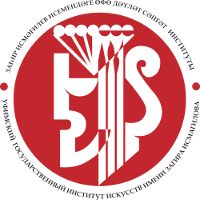 XI ВСЕРОССИЙСКИЙ КОНКУРС АНСАМБЛЕВОГО МАСТЕРСТВА«В ДОБРЫЙПУТЬ!»